7.	Využití robotikyŘada firem v ČR již investovala do robotiky. I když se jedná o velké investiční výdaje, zhruba ve třetině velkých českých firem se již roboti vyskytují a zapojují se nejčastěji do automatizovaných výrobních činností. Na trhu se začínají objevovat také roboti servisní (kolaborativní), kteří mohou pracovat s lidmi a  „pomáhat jim“ nebo úkony provádět plně automaticky bez pomoci člověka. Zapojení robotů do výroby umožňuje firmám přenechat jim úkony, které vyžadují fyzicky náročnou práci, jsou příliš stereotypní nebo zahrnují práci v nečistém prostředí. Automatizace do značné míry omezuje závislost firem na pracovním trhu.Hlavní zjištěníPrůmyslové nebo servisní roboty využívalo na začátku roku 2018 6 % firem v ČR. Využití robotiky je stejně jako v případě 3D tisku charakteristické zejména pro velké podniky s více než 250 zaměstnanci (31 %) a z hlediska odvětví, opět podobně jako u 3D tisku, téměř výlučně pro zpracovatelský průmysl. Robotika nachází v českém podnikatelském prostředí využití nejčastěji  ve výrobě automobilů a ostatních dopravních prostředků (39 %). Automatickou robotizaci využívá dále čtvrtina firem působících v chemickém, farmaceutickém, gumárenském a plastovém průmyslu a pětina firem zabývajících se výrobou kovů, hutních a kovodělných výrobků.Z hlediska typů robotů je pro firmy v ČR charakterističtější využívání průmyslových robotů. Servisní roboty, které jsou vybaveny určitým stupněm soběstačnosti a zvládají specifické, pro člověka obtížné, příliš namáhavé nebo nebezpečné činnosti, jsou zatím využívány jen zřídka. Servisní roboty zaznamenáváme především u velkých subjektů v automobilovém nebo chemickém průmyslu, zřídka také ve stavebnictví.Servisní roboty využívají české firmy nejčastěji na montážní práce (firmy působící ve zpracovatelském průmyslu nebo ve stavebnictví) nebo na práce ve skladech (především velkoobchody).   České firmy jsou v mezinárodním srovnání využívání robotů přibližně na průměru EU28 (nejsou však k dispozici údaje za všechny členské státy – otázka o využití robotiky byla nepovinná). Pokud bychom žebříček sestavovali pouze z velkých firem s více než 250 zaměstnanci, umístily by se české podniky nad evropským průměrem. Průmyslové nebo servisní roboty využívaly v roce 2018 nejčastěji firmy ve Španělsku, Finsku, Dánsku (v každé zemi desetina podniků), žebříčku velkých firem využívajících roboty, vévodí Finsko, Slovinsko, Dánsko, Švédsko a na páté příčce Česká republika.Graf 7.1: Firmy v zemích EU využívající průmyslové nebo servisní roboty v roce 2018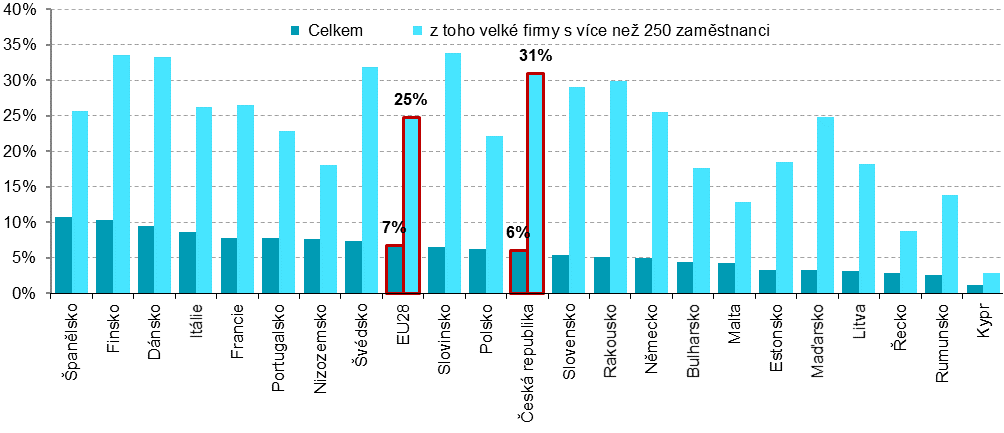 podíl na celkovém počtu firem s 10 a více zaměstnanci v dané zemi                             zdroj dat: Eurostat, prosinec 2018Tab. 7.1: Firmy v ČR využívající robotiku v roce 2018Pozn. tečky v tabulce značí nespolehlivé údaje (velmi malý počet firem v daných velikostních a odvětvových skupinách)podíl na celkovém počtu firem s 10 a více zaměstnanci v dané velikostní a odvětvové skupině (v %)Graf 7.2: Využívání průmyslových nebo servisních robotů firmami v ČR – top 5 odvětví v roce 2018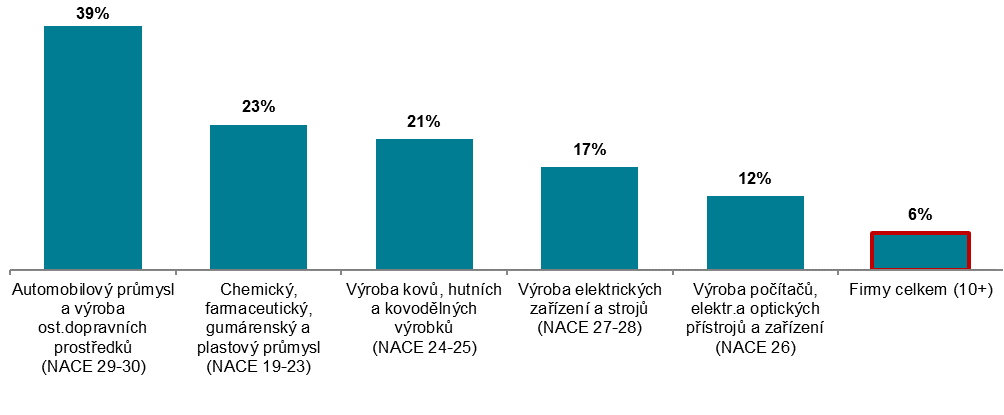 podíl na celkovém počtu firem s 10 a více zaměstnanci v dané odvětvové skupiněZdroj: Český statistický úřad, 2018Firmy využívající roboty celkemz tohoz tohoúčel využití servisních robotůúčel využití servisních robotůúčel využití servisních robotůFirmy využívající roboty celkemprůmyslové robotyservisní robotymontážní prácepráce ve skladechFirmy celkem (10+)6,0 5,6 1,3 0,7 0,4 Velikost firmy  10–49 zaměstnanců2,9 2,4 0,9 0,4 0,3   50–249 zaměstnanců14,4 14,2 2,1 1,3 0,7   250 a více zaměstnanců31,1 30,4 6,0 4,0 2,6 Odvětví (ekonomická činnost)  Zpracovatelský průmysl15,9 15,6 2,3 1,6 0,7   Výroba a rozvod energie, plynu, tepla.....  Stavebnictví3,8 2,0 2,5 0,9 0,4   Obchod a opravy motorových vozidel1,1 1,1 ...  Velkoobchod1,9 1,4 1,3 .0,8   Maloobchod.....  Doprava a skladování0,9 0,6 0,8 0,4 0,4   Ubytování.. ...  Stravování a pohostinství1,3 1,3 0,5 .0,5   Činnosti cestovních agentur a kanceláří.....  Audiovizuální činnosti; vydavatelství.....  Telekomunikační činnosti.....  Činnosti v oblasti IT1,0 1,0 0,9 ..  Činnosti v oblasti nemovitostí1,0 1,0 1,0 ..  Profesní, vědecké a technické činnosti2,7 2,7 0,3 0,2 .  Ostatní administrativní a podpůrné činnosti1,7 1,3 0,5 ..